Hello Year 4, How are you all?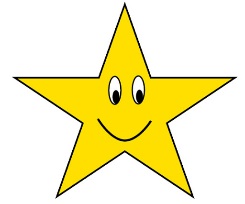 I hope you are enjoying your time at home andtrying your best but most importantly staying safe and wellHere are some reminders of things you can do:Read and try the comprehension tasks in your Year 4 CGP book.Keep playing Rockstars. I will continue to load new battles for you to play against me although you are so much quicker!There is now lots of activities on Active learn with both Maths and English activities. If you struggle to log in just message school and we will sort it out for you.Keep a diary or a scrapbook about this unusual time. I would love to see them when we return to school.Research more of our World War 2 project and prepare a presentation about the aspects which really interest you. Remember we were going to learn all about the Battle of Britain so perhaps that could be a starting point!The Government have made available some online lessons which you may wish to do. Search for Oak National Academy. The topics may be different from what we are learning but you may wish to do them. The English and Maths tasks are very good and would be useful for you to do.I will add some tasks to the website too so we can keep in touch. Look on the Year 4 class page and we can start a blog to tell each other what we have been doing. If you have forgotten how to log into the website then message school and someone will get back to you.Enjoy this time with your family and I hope that we will all be back together soon.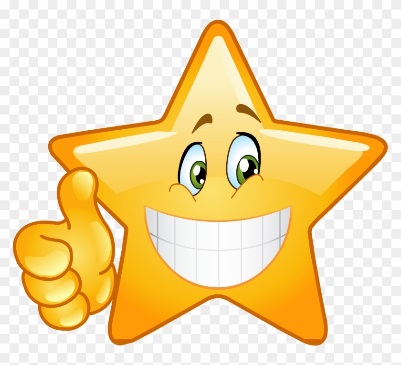 Love from Mrs Alty